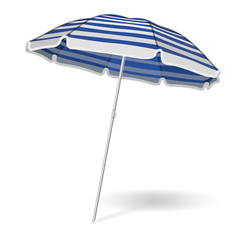 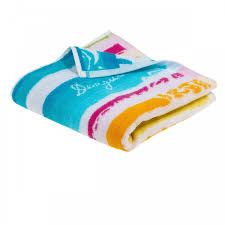        parasolserviette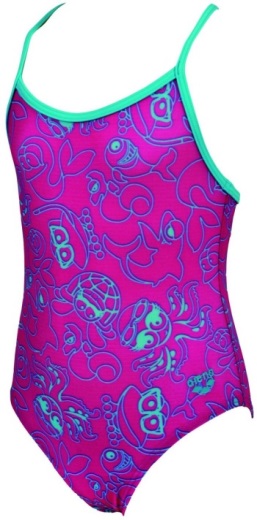 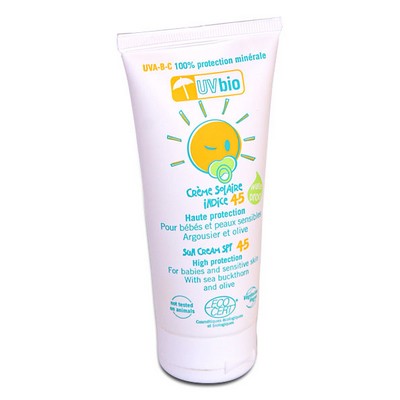 maillot de baincrème solaire 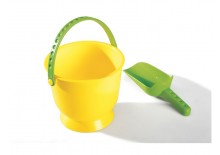 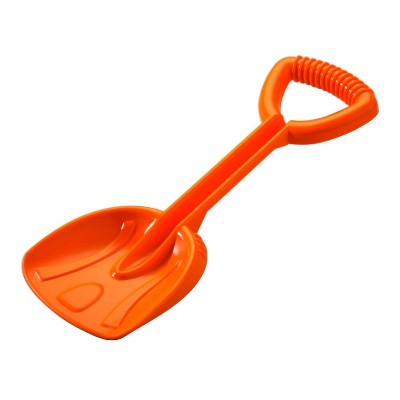 seaupelle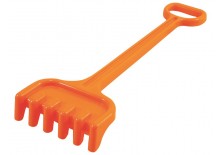 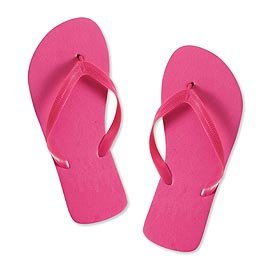 râteautongs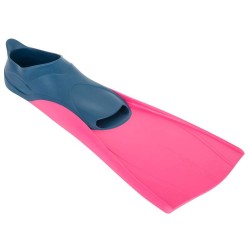 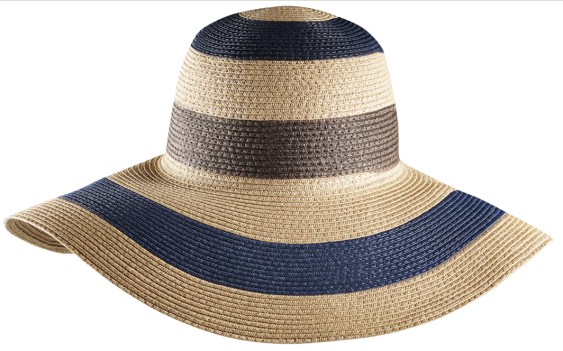 palmechapeau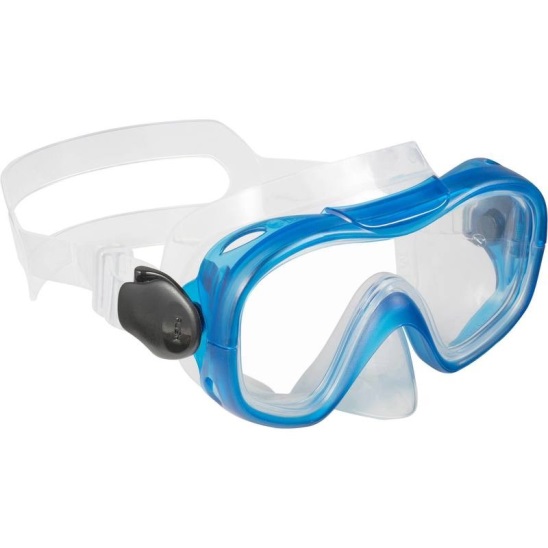 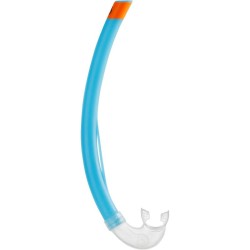 masquetuba